Mehul 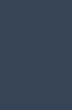 Confident and Energetic personality with good communication skills and craving to learn new things everyday.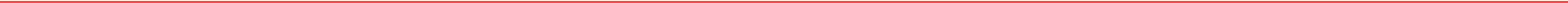 Mehul-395604@gulfjobseeker.com 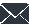 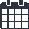 09 November, 1993WORK EXPERIENCEBack Oﬃce Executive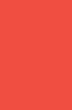 01/2015 – 04/2016	IndiaBack Oﬃce Executives have support responsibilities and handle functions that help the front oﬃce work well. Main Back Oﬃce Executive Responsibilities are processing projects, managing databases, performing market research, analyzing consumer trends, and handling accounting and finance tasksSKILLS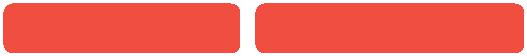 Communication	Leadership quality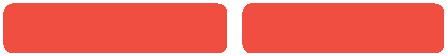 Team handling	Multi-tasking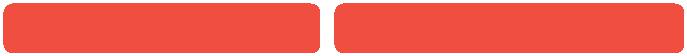 Client-communication	Stock market knowledge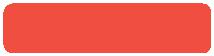 Goal orientedSales executive05/2016 – 10/2017	Indianteracting with clients on calls and emails ,create positive impact about the ongoing projects and generating healthy leads, to make them understand the value of location and connectivity from the project, keeping clients updated on the changes occuring in the projects (if any) and make sure they visit the site and are satisfied with the service we provide.Achievements/TasksReceived multiple appreciation from my clients for keeping them informed and maintaining healthy conversation.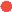 Sr.Sales Executive11/2017 – 05/2019	IndiaHandling incoming and outgoing calls and informing about the projects they are interested in and clearing the quiries, following up with clients on regular basis and keeping in touch till they visit the project and being present at sales site by the time of activation to ensure proper tagging, showing sample flats, engaging with clients till they get assigned sales manager.Achievements/TasksReceived multiple client appreciation.Sr Associate group (Operation and Sale's) HDFC Life06/2019 – Present	IndiaSales and operation as Sr Associate, handling customer queries and resolving the problems, handling co-orporate sales and claim process.EDUCATIONHSC/ 12thM.J.P 's bal bharti college of art and commerce2012 – 2013	IndiaBachelor's Degree of commerce.Mumbai University2017 – 2018	IndiaInvestment Banking Course ImmaticusPERSONAL PROJECTSStock investment (2018 – Present)Investing in stock, guiding family and friends to make a better monitory decision.ACHIEVEMENTSAchievement NameLANGUAGES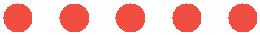 EnglishHindiMarathiGujaratiINTERESTS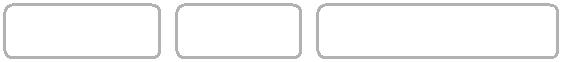 Traveling	Sports	Communication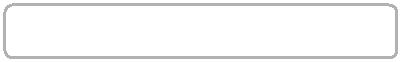 Playing musical Instruments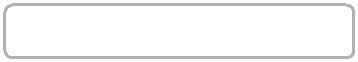 Listening classical music2017 – 2018	Indai